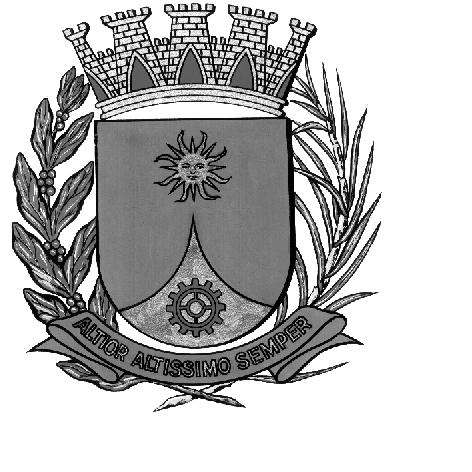 CÂMARA MUNICIPAL DE ARARAQUARAAUTÓGRAFO NÚMERO 211/16PROJETO DE LEI NÚMERO 215/16Denomina Rua Bento Michetti via pública da cidade.Art. 1º Fica denominada RUA BENTO MICHETTI a via pública da sede do Município conhecida como Rua 1, com início na Avenida 1 e término na Estrada Municipal – ARA 357, do loteamento X Distrito Industrial “José Cutrale Júnior”, desta cidade.Art. 2º Esta lei entrará em vigor na data de sua publicação.CÂMARA MUNICIPAL DE ARARAQUARA, aos 09 (nove) dias do mês de novembro do ano de 2016 (dois mil e dezesseis).ELIAS CHEDIEKPresidentedlom